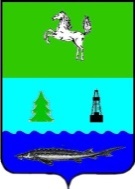 ДУМА ПАРАБЕЛЬСКОГО РАЙОНАТОМСКОЙ ОБЛАСТИРЕШЕНИЕ17.08.2023                                                                                                              		 № 26                                                                   	          						Об установлении герба муниципальногообразования «Парабельский район»и утверждении Положения о гербемуниципального образования «Парабельский район»  В соответствии со статьёй 9 Федерального закона от 06.10.2003 № 131-ФЗ «Об общих принципах организации местного самоуправления в Российской Федерации», ДУМА РЕШИЛА:1. Установить герб муниципального образования «Парабельский район» согласно Положению о гербе муниципального образования «Парабельский район».2. Утвердить Положение о гербе муниципального образования «Парабельский район».3. Признать утратившими силу:- решение Думы Парабельского района Томской области от 02.03.2000 г. № 17 «О гербе Парабельского района»;- решение Думы Парабельского района Томской области от 17.11.2022 г. № 39 «О внесении изменений в решение Думы Парабельского района от 02.03.2000 № 17 «О гербе Парабельского района»».4. Направить настоящее решение в Геральдический совет при Президенте Российской Федерации.5. Контроль над исполнением настоящего решения возложить на правовую комиссию.Председатель Думы            			           			                  М.А. ГордиевскийИ.о.Главы района								      Д.А. БарсагаевУтвержденорешением Думы Парабельского районаот 17.08.2023 г. № 26ПОЛОЖЕНИЕо гербе муниципального образования«Парабельский район»Настоящим положением устанавливается герб муниципального образования «Парабельский район», его описание и порядок официального использования.1. Общие положения	1.1. Герб муниципального образования «Парабельский район» (далее – ГЕРБ) является официальным символом муниципального образования «Парабельский район».	1.2. Положение о ГЕРБЕ и рисунки ГЕРБА в многоцветном и одноцветном вариантах хранятся в кабинете Первого заместителя Главы Администрации Парабельского района – Управляющего делами и доступны для ознакомления всем заинтересованным лицам.	1.3. ГЕРБ подлежит внесению в Государственный геральдический регистр Российской Федерации.2. Описание ГЕРБА	2.1. Геральдическое описание ГЕРБА:	В серебряном поле с лазоревой волнистой оконечностью, обремененной серебряной стерлядью, - справа зеленая ель без корней, слева – черная капля.3. Порядок воспроизведения ГЕРБА	3.1. Воспроизведение ГЕРБА, независимо от его размеров, техники исполнения и назначения, должно соответствовать геральдическому описанию, приведенному в пункте 2.1 статьи 2 настоящего Положения.	Воспроизведение ГЕРБА допускается в цветном (приложение № 1) и одноцветном (приложение № 2) вариантах.	3.2. Ответственность за искажение рисунка ГЕРБА, или изменение композиции  или цветов, выходящее за пределы геральдически допустимого, несет исполнитель допущенных искажений и изменений.4. Порядок официального использования ГЕРБА	4.1. ГЕРБ муниципального образования «Парабельский район» (далее – муниципальное образование) помещается:	- на зданиях органов местного самоуправления муниципального образования;	- на зданиях официальных представительств муниципального образования за пределами муниципального образования;	- в залах заседаний органов местного самоуправления муниципального образования;	- в рабочих кабинетах главы муниципального образования, выборных и назначаемых должностных лиц органов местного самоуправления муниципального образования.4.2. ГЕРБ помещается на бланках:- правовых актов органов местного самоуправления муниципального образования и должностных лиц органов местного самоуправления муниципального образования;- представительного органа местного самоуправления муниципального образования;- главы муниципального образования, исполнительного органа местного самоуправления муниципального образования; - иных выборных и назначаемых должностных лиц местного самоуправления муниципального образования.4.3. ГЕРБ воспроизводится на удостоверениях лиц, осуществляющих службу на должностях в органах местного самоуправления муниципального образования, муниципальных служащих муниципального образования, депутатов представительного органа местного самоуправления муниципального образования; членов, работников и сотрудников органов местного самоуправления муниципального образования.4.4. ГЕРБ помещается:- на печатях органов местного самоуправления муниципального образования;- на официальных изданиях органов местного самоуправления муниципального образования.4.5. ГЕРБ может помещаться на:- наградах и памятных знаках муниципального образования;- должностных знаках главы муниципального образования, председателя представительного органа местного самоуправления муниципального образования, депутатов представительного органа местного самоуправления муниципального образования, муниципальных служащих и работников органов местного самоуправления муниципального образования;- указателях при въезде на территорию муниципального образования;- объектах движимого и недвижимого имущества, транспортных средствах, находящихся в муниципальной собственности муниципального образования;- бланках и печатях органов, организаций, учреждений и предприятий, находящихся в муниципальной собственности муниципального образования, муниципальном управлении муниципального образования или муниципальном подчинении муниципального образования, а также органов, организаций, учреждений и предприятий, учредителем (ведущим соучредителем) которых является муниципальное образование;- в залах заседаний руководящих органов и рабочих кабинетах руководителей органов, организаций, учреждений и предприятий, находящихся в муниципальной собственности муниципального образования, муниципальном управлении муниципального образования или муниципальном подчинении муниципального образования, а также органов, организаций, учреждений и предприятий, учредителем (ведущим соучредителем) которых является муниципальное образование; - на принадлежащих органам, организациям, учреждениям и предприятиям, находящимся в муниципальной собственности муниципального образования, муниципальном управлении муниципального образования или муниципальном подчинении муниципального образования, а также органам, организациям, учреждениям, и предприятиям, учредителем (ведущим соучредителем) которых является муниципальное образование объектах движимого и недвижимого имущества, транспортных средствах.4.6. Допускается размещение ГЕРБА на:- печатных и иных изданиях информационного, официального, научного, научно-популярного, справочного, познавательного, краеведческого, географического, путеводительного и сувенирного характера;- грамотах, приглашениях, визитных карточках главы муниципального образования, должностных лиц органов местного самоуправления муниципального образования, депутатов представительного органа местного самоуправления муниципального образования;- знаках воинских частей Вооружённых сил Российской Федерации и кораблей Военно-Морского Флота Российской Федерации, воинских частей, боевых и иных кораблей и судов войск иных федеральных органов исполнительной власти, носящих имя муниципального образования, постоянно дислоцированных в муниципальном образовании, традиционно комплектующихся жителями муниципального образования или имеющих иную особо тесную связь (в том числе – историческую) с муниципальным образованием.Допускается использование ГЕРБА в качестве геральдической основы для изготовления знаков, эмблем, иной символики при оформлении единовременных юбилейных, памятных и зрелищных мероприятий, проводимых в муниципальном образовании или непосредственно связанных с муниципальным образованием по согласованию с главой муниципального образования.4.7. При одновременном размещении ГЕРБА и Государственного герба Российской Федерации, ГЕРБ располагается справа от Государственного герба Российской Федерации (с точки зрения стоящего лицом к гербам).При одновременном размещении ГЕРБА и герба Томской области, ГЕРБ располагается справа от герба Томской области (с точки зрения стоящего лицом к гербам).При одновременном размещении ГЕРБА, Государственного герба Российской Федерации и герба Томской области, Государственный герб Российской Федерации  располагается в центре, герб Томской области – слева от центра, а ГЕРБ -  справа от центра (с точки зрения стоящего лицом к гербам).При одновременном размещении ГЕРБА с другими гербами размер ГЕРБА не может превышать размеры Государственного герба Российской Федерации (или иного государственного герба), герба Томской области (или герба иного субъекта Российской Федерации).При одновременном размещении ГЕРБА с другими гербами ГЕРБ не может размещаться выше Государственного герба Российской Федерации (или иного государственного герба), герба Томской области (или герба иного субъекта Российской Федерации).4.8. Порядок изготовления, использования, хранения и уничтожения бланков, печатей и иных носителей изображения ГЕРБА, в случае необходимости его установления, устанавливается органами местного самоуправления.4.9. Иные случаи использования ГЕРБА устанавливаются Главой муниципального образования.5. Ответственность за нарушение настоящего Положения5.1. Использование ГЕРБА с нарушением настоящего Положения, а также надругательство над ГЕРБОМ влечет за собой ответственность в соответствии с законодательством Российской Федерации.6. Заключительные положения6.1. Внесение в состав (рисунок) ГЕРБА каких-либо внешних украшений, а также элементов официальных символов Томской области допустимо лишь в соответствии с законодательством Российской Федерации и законодательством Томской области. Эти изменения должны сопровождаться пересмотром статьи 2 настоящего Положения для отражения внесенных элементов в описании.6.2. Все права на ГЕРБ принадлежат органам местного самоуправления муниципального образования.6.3. Контроль исполнения требований настоящего Положения возлагается на Администрацию Парабельского района.6.4. Настоящее Положение вступает в силу со дня его официального опубликования.Приложение № 1к Положению о гербемуниципального образования«Парабельский район»ЦВЕТНОЙ РИСУНОК ГЕРБАмуниципального образования«ПАРАБЕЛЬСКИЙ РАЙОН»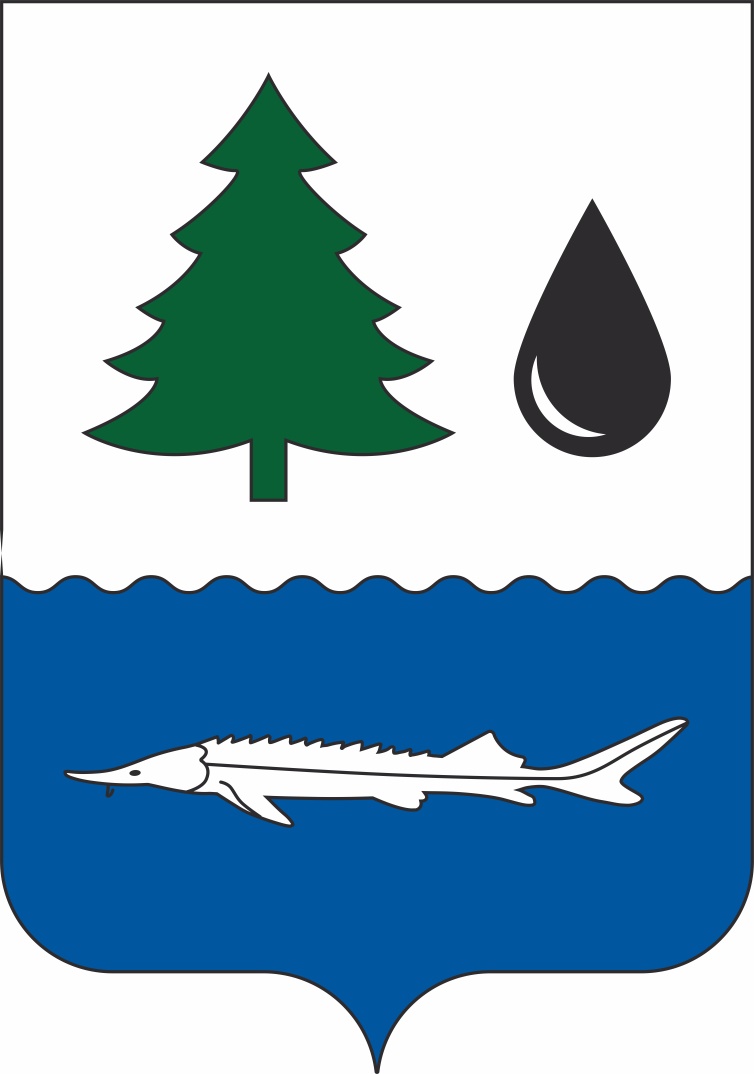                                                                                               Приложение № 2								к Положению о гербе								муниципального образования								«Парабельский район»ОДНОЦВЕТНЫЙ РИСУНОК ГЕРБАмуниципального образования«ПАРАБЕЛЬСКИЙ РАЙОН»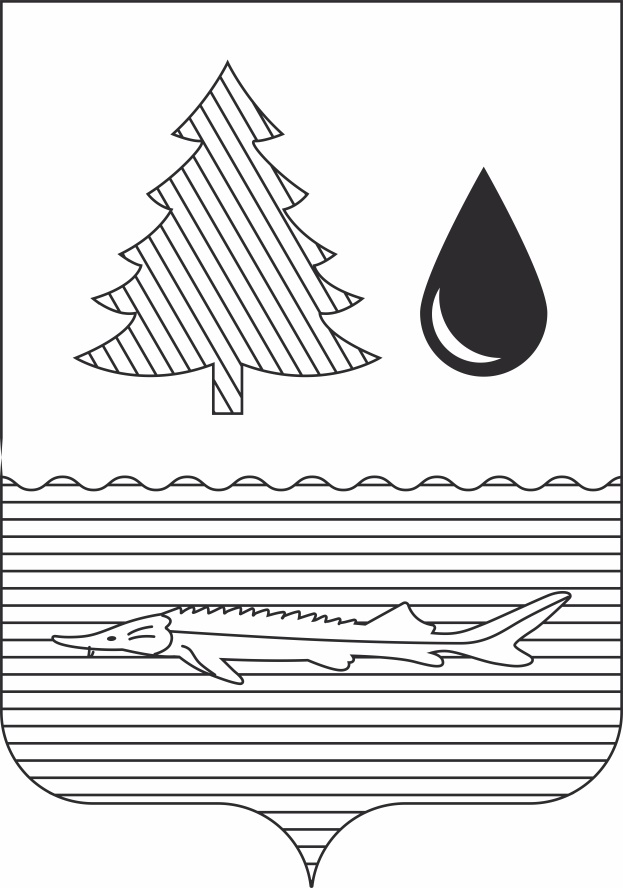 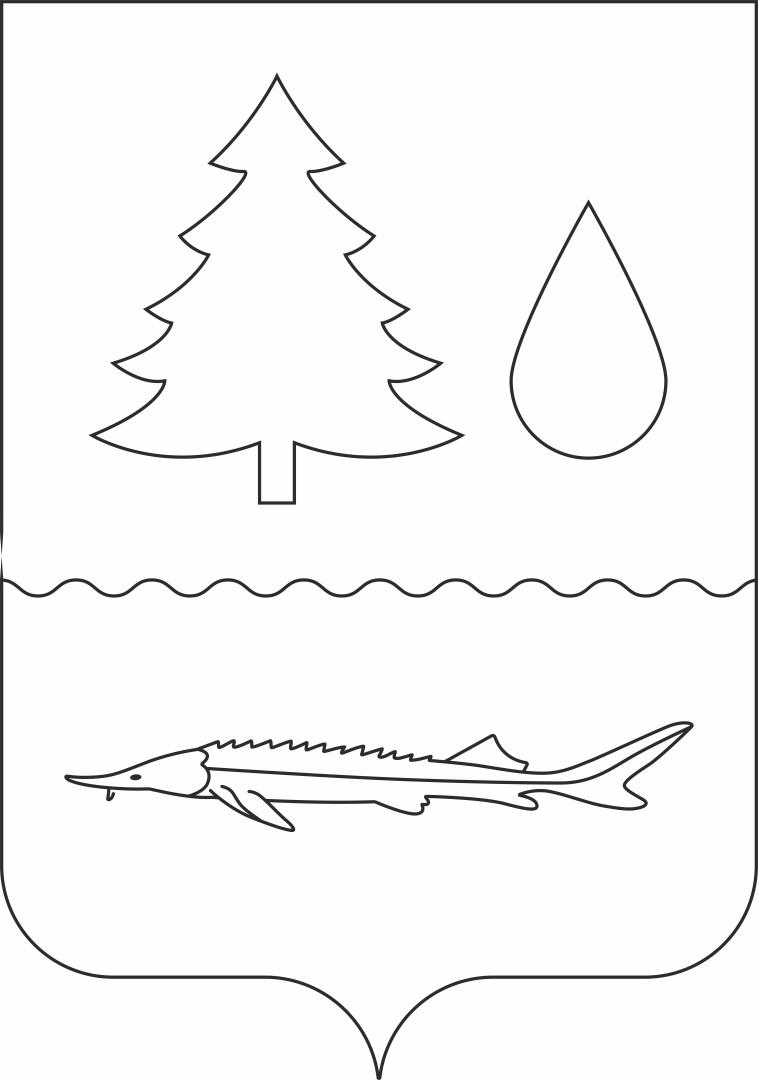 